Attachment 94MEDICAL EXPENDITURE PANEL SURVEYMEDICAL PROVIDER COMPONENTDATA FORMFORPHARMACIESforREFERENCE YEAR 2014OMB HYPERLINK ON FIRST SCREENDCS: READ THIS ALOUD ONLY IF REQUESTED BY RESPONDENT. PRESS NEXT TO CONTINUE IN THIS EVENT FORMPRESS BREAKOFF TO DISCONTINUE (Public reporting burden for this collection of information is estimated to average 3 minutes per response, the estimated time required to complete the survey. An agency may not conduct or sponsor, and a person is not required to respond to, a collection of information unless it displays a currently valid OMB control number. Send comments regarding this burden estimate or any other aspect of this collection of information, including suggestions for reducing this burden, to: AHRQ Reports Clearance Officer Attention: PRA, Paperwork Reduction Project (0935-0118) AHRQ, 540 Gaither Road, Room # 5036, Rockville, MD 20850.)OMB No. 0935-0118; Exp. Date XX/XX/XXXXQ1.  Date Filled 	 														   MONTH	 DAY	     YEARQ2.  	Prescription information will be identified using:    		1 = NDC  							        		2 = Drug Name, Strength/Unit, and Dosage Form	NOTE: TRY TO OBTAIN NDC. USE DRUG NAME			ONLY IF NDC NOT AVAILABLE.Q2a.	NDC						ENTER 11-DIGIT NDC WITHOUT DASHES OR SPACES. NDC IS UNKNOWN OR REFUSED, RETURN TO PREVIOUS SCREEN AND SELECT DRUG NAME OPTIONQ3a.	Quantity: Q4.	How many days were supplied?IF PRESCRIPTION WAS TO BE USED “AS NEEDED” ENTER 999Q5.	Patient Payment: 				$Q5a. 	Were there any 3rd party payers?		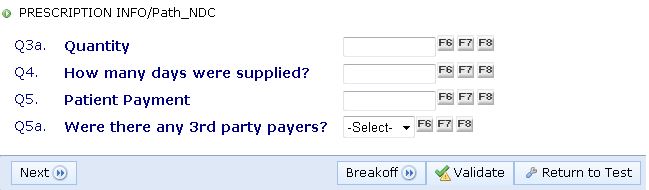 	Q2b. 	Drug Name:				Q2b_1 Check this box to indicate Durable Medical Equipment Q2c.	Strength  			 Q2d.	Unit: 				Q2c1.	Strength: 			 Q2d2.	Unit: 					Q2e.	Dosage Form:					Other Specify:		Q3a.	Quantity: Q3b Unit: OTHER, PLEASE SPECIFYQ4.	How many days were supplied?IF PRESCRIPTION WAS TO BE USED “AS NEEDED” ENTER 999Q5.	Patient Payment: 				$Q5a. 	Were there any 3rd party payers?			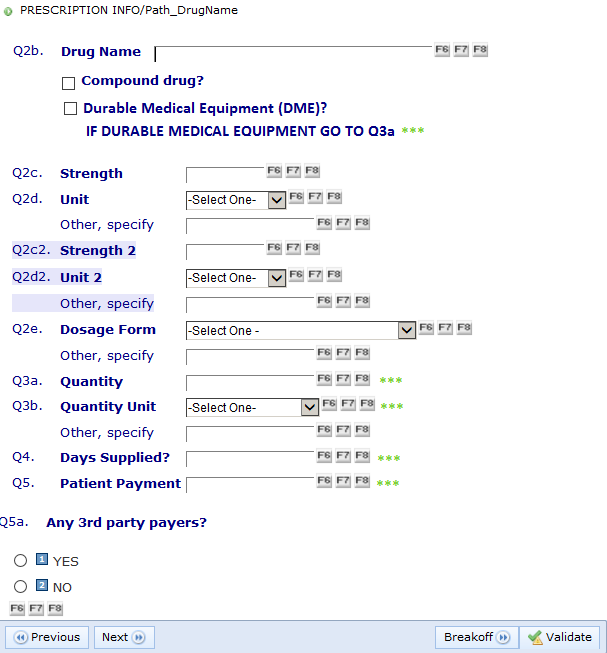 FAQ LINK AND/OR JOBAID FOR INSTRUCTIONS PREVIOUSLY ON SCREENFINAL SCREEN Q6. 	Type of 3rd Party Payer  			Other Specify Source	Q7. 	3rd Party Payment				$	NOTE: IF PATIENT PAYMENT WAS $1 OR LESS, 	EXPECT THE 3rd PARTY PAYER TO BE A 	PUBLIC PROGRAM, E.G., MEDICAID OR 	OTHER STATE/LOCAL GOVT, ETC.Any more 3rd Party Payers?YESNO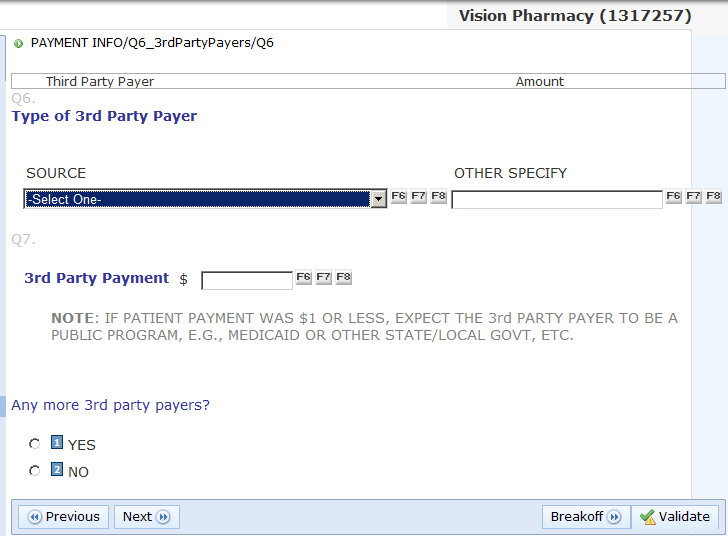 FINISH SCREENPRESS VALIDATE TO COMPLETE THIS EVENT FORM.